BKA-I.0941.13.2016.KZPandr Sławomir Grzegorz MazurekDyrektorPaństwowego Instytutu Geologicznego -Państwowego Instytutu Badawczego w WarszawieSPRAWOZDANIE Z KONTROLIDziałając na podstawie upoważnienia Ministra Środowiska nr 22/2016 z dnia 7 grudnia 2016 r. zespół kontrolujący Ministerstwa Środowiska przeprowadził w dniach 15 grudnia 2016 r. – 13 stycznia 2017 r. kontrolę doraźną w Państwowym Instytucie Geologicznym – Państwowym Instytucie Badawczym w Warszawie (dalej: PIG-PIB lub Instytut) dotyczącą wybranych zagadnień z zakresu zawierania przez jednostkę kontrolowaną umów i porozumień międzynarodowych w latach 1989-2016. Kontrola została przeprowadzona przez zespół kontrolujący w składzie: Katarzyna Żebrowska – Starszy Specjalista w Biurze Kontroli i Audytu Wewnętrznego, kierownik zespołu kontrolującego,Katarzyna Ilczuk – Specjalista w Departamencie Nadzoru Geologicznego,Grzegorz Makuch – Zastępca Dyrektora Departamentu Polityki Surowcowej i Analiz,Maja Urbanowicz – Naczelnik Wydziału w Departamencie Zrównoważonego Rozwoju
i Współpracy Międzynarodowej,Eliza Dejter – Audytor Wewnętrzny w Biurze Kontroli i Audytu Wewnętrznego,Michał Dajek – Administrator w Biurze Ministra.Kontrola została przeprowadzona na podstawie ustawy z dnia 15 lipca 2011 r. o kontroli
w administracji rządowej. Dyrektorem PIG-PIB w okresie od dnia 14 kwietnia 2008 r. do 4 lipca 2014 r. był Pan prof. dr hab. Jerzy Nawrocki. Od dnia 5 lipca 2014 r. do 23 listopada 2015 r. na stanowisku Kierownika PIG-PIB był Pan Roman Smółka. W okresie od 27 listopada 2015 r. do 5 marca 2017 r. pełnienie obowiązków Dyrektora PIG – PIB powierzono Panu dr hab. Andrzejowi Gąsiewiczowi. Z dniem 6 marca 2017 r. na stanowisko Dyrektora PIG-PIB został powołany Pan dr Sławomir Grzegorz Mazurek.Ogólne ustalenia kontroliNiektóre z analizowanych umów i porozumień zawierały postanowienia charakterystyczne dla umów międzynarodowych, mimo iż formalnie nie posiadały takiego statusu. Wskazuje to na nierzetelność w sporządzaniu i uzgadnianiu treści tych dokumentów.Kontrola wybranych obowiązujących umów, porozumień, listów intencyjnych i memorandów wykazała, że:znaczna liczba tych dokumentów nie zawiera precyzyjnych postanowień odnośnie terminu ich obowiązywania. W sposób dorozumiany, jeśli z ich treści nie wynika nic odmiennego, należy przyjąć, że są bezterminowe. W przygotowanym przez PIG-PIB zestawieniu, w kolumnie "data wygaśnięcia", w części ww. dokumentów (umów i porozumień) ograniczano się do wymiennie stosowanych zapisów: "brak informacji o terminie" lub  "bezterminowe".w zawieranych umowach, porozumieniach i memorandach powinna być zawarta klauzula odnośnie trybu ich wypowiadania, której bardzo często brak. Umowy zawarte w 2016 r.  np. umowa z Czechami i Łotwą oraz w 2013 i 2014 r. z Litwą,
są umowami przygotowanymi staranniej niż te z lat poprzednich (zawierają postanowienia dokładnie precyzujące termin  obowiązywania, warunki oraz  klauzule dotyczące trybu  wypowiadania).PIG-PIB na dzień przeprowadzenia kontroli nie posiadał podpisanego przez obie strony oryginału zawartej umowy z Ukrainą.W przypadku współpracy z Czechami PIG-PIB nie przeprowadził kwerendy starych umów (czasem nie wygasłych) w celu oceny stanu podstaw prawnych współpracy z danym krajem
i rzeczywistą potrzebę związania się nowym porozumieniem.PIG-PIB prowadzi rejestr umów w wersji elektronicznej od początku 2016 r. Wcześniej rejestr nie był prowadzony. Gromadzono dokumenty papierowe w segregatorach i dzielono alfabetycznie według krajów. Sporządzone w trakcie kontroli zestawienie umów, porozumień, memorandów i listów intencyjnych zawartych przez PIG-PIB przekazane na potrzeby kontroli zostało sporządzone nierzetelnie. Informacje w nim podane w niektórych przypadkach były niezgodne ze stanem faktycznym,
tj. z treścią dokumentów. Dotyczy to w szczególności dat obowiązywania dokumentów W zestawieniu nie podano także informacji o podjętych i planowanych działaniach w ramach zawartych umów, porozumień, memorandów i listów intencyjnych. Informacje te nie są również uwzględniane
w prowadzonym przez PIG-PIB rejestrze. Ustalenia kontroli wskazują jednoznacznie na brak wiedzy kierownictwa Instytutu oraz koordynacji zadań z zakresu prowadzonej przez PIG-PIB współpracy międzynarodowej. Zawieranie umów i porozumień międzynarodowych wymaga uporządkowania,
a informacje dotyczące podejmowania działań w tym zakresie winny być przekazane do Ministerstwa Środowiska.Ustalenia szczegółoweWspółpraca dwustronna międzynarodowa PIG-PIB prowadzona jest w oparciu o:zawarte dwustronne umowy, porozumienia i memoranda,inne niż umowy formy tj. list intencyjny, który jest formą wyrażenia woli stron celem zawarcia w przyszłości umowy po przeprowadzonych negocjacjach lub określa zakres przyszłych działań czy zarys planów dotyczących danego projektu. W ramach prowadzonej przez PIG-PIB współpracy międzynarodowej listy intencyjne zostały zawarte z Chile oraz Niemcami.PIG-PIB zawarł po 1989 roku łącznie 123 umowy, porozumienia, memoranda i listy intencyjne
z czego: 48 obowiązywało na dzień zakończenia kontroli (czyli 39% spośród wszystkich zawartych od 1989 r.), w tym 33 bezterminowych i 15 odnawialnych, a 75 wygasło. Zakres współpracy jest szeroki pod względem geograficznym i obejmuje 34 państwa na wszystkich kontynentach (za wyjątkiem Antarktydy). Obecnie obowiązują umowy i porozumienia zawarte
z 23 państwami.W okresie objętym kontrolą PIG-PIB zawarł umowy i porozumienia:ze wszystkimi krajami sąsiadującymi (Białoruś, Czechy, Litwa, Niemcy, Słowacja, Ukraina, Rosja);z krajami Europy innymi niż sąsiadujące (Albania, Austria, Bułgaria – umowa wygasła, Estonia, Finlandia, Francja, Holandia, Hiszpania – umowa wygasła, Łotwa, Norwegia, Słowenia – 2 umowy  wygasły, Szwecja, Wielka Brytania – dwie umowy  wygasły, Węgry – umowa wygasła, Włochy – 3 umowy,  wygasły);z Chińską Republiką Ludowa – umowa wygasła;z Izraelem – 2 memoranda,  które wygasły;ze Stanami Zjednoczonymi Ameryki Północnej;z Chile;z Kubą;z krajami Afryki (Angola, Egipt - 2 umowy, które wygasły, Etiopia, Kongo, Maroko – umowa która wygasła, Republika Południowej Afryki);z Australią (2 umowy, które wygasły).Priorytetowym obszarem współpracy są dla PIG-PIB regiony przygraniczne i transgraniczne, wśród których najważniejsze miejsce zajmują Niemcy, Słowacja, Ukraina, Litwa. Dwustronna współpraca ze służbami geologicznymi i ośrodkami naukowo-badawczymi w krajach sąsiadujących koncentruje się na badaniach i pracach geologicznych, hydrogeologicznych, geo-środowiskowych oraz na działaniach z zakresu promocji i rozwoju geo-turystyki oraz geo-informacji i zarządzania danymi. Kontroli poddano 25 umów, porozumień, listów intencyjnych i memorandów zawartych przez PIG-PIB z krajami sąsiadującymi i niektórymi innymi krajami w latach objętych kontrolą wybranych celowo?. W dalszej części przedstawiono ich szczegółową analizę.AlbaniaMemorandum of Understanding pomiędzy PIG-PIB a Służbą Geologiczną Albanii (Albanian Geological Survey) z 8 grudnia 2004 r. (porozumienie bezterminowe)Nieprecyzyjne postanowienia memorandum w zakresie terminu jego obowiązywania, powodują brak jasności odnośnie tego, czy jest ono obowiązujące. W kolumnie „data wygaśnięcia” PIG-PIB zamieścił informację: „brak informacji o terminie”.AngolaMemorandum of Understanding (współpraca w dziedzinie geologii) pomiędzy PIG-PIB
a Instytutem Geologicznym Angoli z 21 listopada 2008 r. (porozumienie bezterminowe)Nieprecyzyjne postanowienia memorandum w zakresie terminu jego obowiązywania, powodują brak jasności odnośnie tego, czy jest ono obowiązujące. W kolumnie „data wygaśnięcia” PIG-PIB zamieścił informację: „brak informacji o terminie”. W sposób dorozumiany, ponieważ z treści nie wynika nic odmiennego, należy przyjąć, że memorandum jest bezterminowe. AustriaUmowa o współpracy pomiędzy PIG-PIB a Związkowym Instytutem Geologicznym (Geologische Bundesanstalt) z października 1987 r.Nieprecyzyjne postanowienia umowy w zakresie terminu jej obowiązywania, powodują brak jasności odnośnie tego, czy umowa jest obowiązująca. W kolumnie „data wygaśnięcia” PIG-PIB zamieścił informację: „brak informacji o terminie”.BiałoruśZ instytutami naukowymi Białorusi (Instytut Nauk Geologicznych Narodowej Akademii Nauk (NAN) Białorusi, Instytut Geochemii i Geofizyki NAN Białorusi, Centrum Monitoringu Geofizycznego NAN Białorusi) zawartych było od 2000 r. 5 umów o współpracy naukowej. Umowy te wygasły, ostatnia
z nich w 2013 r.Projekty badawcze z instytutami naukowymi Białorusi jakie realizowano obejmowały obszar przygraniczny obu państw. Tematyka projektów dotyczyła zagadnień stratygrafii, sedymentacji, zmian klimatu w plejstocenie, modelu budowy geologicznej, opracowania geostanowisk i tras geoturystycznych.Umowa o współpracy naukowo-badawczej pomiędzy PIG-PIB a Republikańskim przedsiębiorstwem unitarnym „Białoruski Instytut Geologiczny – Instytut Badawczy”
z 19 grudnia 2012 r., zawarta do 19 grudnia 2017 r.Jedyna obowiązująca w chwili obecnej, wyżej wymieniona, umowa z Białorusią pomiędzy PIG-PIB
a Republikańskim przedsiębiorstwem unitarnym „Białoruski Instytut Geologiczny – Instytut Badawczy” ma na celu rozwój i realizację wspólnych działań badawczych, naukowych
oraz edukacyjnych w dziedzinie geologii, ze szczególnym uwzględnieniem współpracy w zakresie hydrogeologii, w tym rozpoznawania i monitorowania wód podziemnych, a także w zakresie kartografii geologicznej.Ponadto w ramach prowadzonej kontroli poproszono PIG-PIB o przekazanie tekstu Protokołu pomiędzy PIG-PIB a Białoruskim Instytutem Geologii i Geochemii z 4 września 1992 r. Tego rodzaju protokołów nie można uznać za umowę międzynarodową, choć zawierają postanowienia
o współpracy.CzechyUmowy obowiązująceUmowa o współpracy pomiędzy PIG-PIB a Czeską Służbą Geologiczną (CGS) z 26 lipca 2016 r., zawarta do 26 lipca 2021 r.Umowa o współpracy pomiędzy PIG-PIB a Czeską Służbą Geologiczną (CGS)
z 18 czerwca 2002 r. (umowa bezterminowa) Z Czeską Służbą Geologiczną (CGS) od 1996 roku zawartych zostało 6 umów o współpracy. Ostatnia z nich, aktualnie obowiązująca, została zawarta 26 lipca 2016 r. Zakres tej umowy obejmuje kontynuację i rozwijanie współpracy naukowej w dziedzinie nauk geologicznych. Należy zwrócić uwagę, że zawarta 18 czerwca 2002 r. umowa bezterminowa o współpracy pomiędzy PIG-PIB a CGS stanowi umowę ramową o współpracy naukowej w dziedzinie nauk geologicznych. Zgodnie z artykułem II umowy obszary współpracy będą uzgadniane w formie aneksów zawieranych na dwuletnie okresy, brak zatem uzasadnienia, by zawierać kolejne, odrębne umowy z Czeską Służbą Geologiczną (taką umowę zawarto np. 26 lipca 2016 r.).Protokół nt. współpracy pomiędzy PIG-PIB a Ustrzednim Geologickim Ustavem Praga, z 23 października 1991 r.Z przekazanych przez PIG-PIB dodatkowych wyjaśnień oraz samego dokumentu wynika, że w tych latach nie sporządzono żadnej umowy, a ustalenia dotyczących współpracy na linii UUG-Praha i PIG-PIB przedstawiano w formie protokołów po spotkaniach roboczych na poziomie dyrekcji. LitwaUmowy obowiązujące:Umowa pomiędzy PIG-PIB a Służbą Geologiczną Litwy (LSG) z 27 lipca 2010 r. (umowa bezterminowa)Umowa nie zawiera precyzyjnych postanowień odnośnie terminu jej obowiązywania. Ponadto
w porozumieniu powinna być zawarta klauzula odnośnie trybu jego wypowiedzenia.Umowa o współpracy naukowej pomiędzy PIG-PIB a Instytutem Badań Przybrzeżnych
i Planowania Uniwersytetu Kłajpedzkiego z 21 października 2013 r., zawarta
do 21 października 2017 r.Umowa o współpracy naukowej pomiędzy PIG-PIB a Służbą Geologiczną Litwy (LSG)
z 14 lutego 2014 r. zawarta do 14 lutego 2018 r.ŁotwaUmowa obowiązująca:Umowa o współpracy pomiędzy PIG-PIB a Łotewskim Centrum Środowiska, Geologii
i Meteorologii z 22 listopada 2016 r. zawarta do 22 listopada 2021 r.Centrum Środowiska, Geologii i Meteorologii Łotwy z siedzibą w Rydze (Latvijas Vides, ģeoloģijas un meteoroloģijas centrs, LVĢMC, Rīga), pełni rolę Państwowej Służby Geologicznej Łotwy.NiemcyWe współpracy z partnerami z Niemiec, przede wszystkim ze służbami geologicznymi przygranicznych landów konsultowane są prace z zakresu kartografii geologicznej i rozpoznania warunków hydrogeologicznych w strefie pogranicza polsko-niemieckiego.We współpracy ze służbami geologicznymi przygranicznych landów Niemiec: Saksonii, Brandenburgii oraz Meklemburgii - Pomorza Przedniego prowadzono zadania transgranicznego monitoringu ze szczególnym uwzględnieniem stref intensywnej antropopresji.Niektóre umowy mają charakter ogólny, nakreślając ramowe formy i zakres współpracy (umowa
z LfULG). Niektóre natomiast jak umowa z LBGR dokładniej precyzują obszary i tematy deklarowanej współpracy.Obowiązujące umowy i porozumienia:Porozumienie o współpracy pomiędzy PIG-PIB a Federalną Służbą Geologiczną (Federalny Instytut Badań o Ziemi i Zasobach Naturalnych) (BGR) zawarte 26 lutego 1997 r. (umowa bezterminowa)Zgodnie z art. 8 niniejsze porozumienie (MoU) nie jest umową międzypaństwową, nie pociąga za sobą żadnych uprawnień ani zobowiązań o charakterze międzypaństwowym.Ponadto zgodnie z art. 7 obie strony ustalają, że niniejsze porozumienie wchodzi w życie z dniem podpisania i jest ważne na okres trzech lat i jeżeli w ciągu trzech miesięcy przed upływem jego terminu ważności nie zostanie wypowiedziane przez jedną ze stron, zostaje automatycznie przedłużone na następne trzy lata. Taki zapis w porozumieniu jest nieprecyzyjny i oznacza, że zostało zawarte na 6 lat (porozumienie terminowe). W porozumieniu powinien być doprecyzowany zapis dotyczący jego obowiązywania, że jest automatycznie przedłużane na kolejne okresy 3 letnie.Umowa o współpracy pomiędzy PIG-PIB a Federalną Służbą Hydrogeologiczną (BfG) podpisana 22 sierpnia 1997 r. Umowa nie zawiera postanowień odnośnie terminu jego wejścia w życie oraz terminu obowiązywania. Ponadto w jej treści powinna być zawarta klauzula odnośnie trybu jej wypowiedzenia.Umowa o współpracy pomiędzy PIG-PIB a Urzędem ds. Górnictwa, Geologii
i Surowców Mineralnych Brandenburgii (LBGR) zawarta 3 grudnia 2003 r. (umowa bezterminowa)Nieprecyzyjne postanowienia umowy w zakresie terminu jego obowiązywania, powodują brak jasności odnośnie tego, czy umowa jest obowiązująca. Ponadto w umowie powinna być zawarta klauzula odnośnie trybu jej wypowiedzenia.W nawiązaniu do przedmiotowej umowy zawartej 3 grudnia 2003 r., wyrażając wspólne zainteresowanie kontynuacją i rozwojem współpracy w dziedzinie geologii, postanowiono poszerzyć zakres współpracy i zawrzeć poniższą Umowę o współpracy naukowo-badawczej:Umowa o współpracy naukowo-badawczej pomiędzy PIG-PIB a Urzędem ds. Górnictwa, Geologii i Surowców Mineralnych Brandenburgii (LBGR) zawarta 5 października 2011r. (umowa bezterminowa, automatycznie przedłużana na kolejne 5 letnie okresy)List intencyjny z Instytutem Geologii Akademii Górniczej we Freibergu podpisany
21 lipca 2009 r.Umowa o współpracy naukowej pomiędzy PIG-PIB a Saksoński Urząd Krajowy
ds. Środowiska, Rolnictwa i Geologii (LfULG) zawarta 4 października 2012 r. (umowa bezterminowa) Nieprecyzyjne postanowienia umowy w zakresie terminu jej obowiązywania, powodują brak jasności odnośnie tego, czy umowa jest obowiązująca. Ponadto w umowie powinna być zawarta klauzula odnośnie trybu jej wypowiedzenia.Memorandum of Understanding pomiędzy PIG-PIB a M2C (Institute for Applied Media Technology and Culture) podpisane przez PIG-PIB 14 grudnia 2012 r. i M2C 10 grudnia 2012 r.List intencyjny z Centrum Badawcze Nauk o Ziemi im. Helmholtza w Poczdamie (GFZ) podpisany 3 grudnia 2012 r.List intencyjny nie zawiera precyzyjnych postanowień odnośnie terminu jego obowiązywania.
W sposób dorozumiany, ponieważ z treści nie wynika nic odmiennego, należy przyjąć, że jest bezterminowy. List intencyjny dotyczący współpracy pomiędzy PIG-PIB a Urzędem ds. Środowiska, Ochrony Przyrody i Geologii Meklemburgii – Pomorza Przedniego (LUNG) podpisany
3 lutego 2014 r. Nieprecyzyjne postanowienia w zakresie terminu obowiązywania listu intencyjnego, powodują brak jasności odnośnie tego, kiedy list przestanie obowiązywać. Zapis art. 6 stanowi, że „niniejszy List Intencyjny może mieć zastosowanie przez okres kolejnych 5 lat”. Rosja Umowa o współpracy naukowej pomiędzy Oddziałem Geologii Morza PIG-PIB
a Oddziałem Atlantyckim Instytutu Oceanologii im. P.P. Szirszowa Rosyjskiej Akademii Nauk z 27 sierpnia 2001 r. (umowa bezterminowa)Umowa nie zawiera precyzyjnych postanowień odnośnie terminu jej obowiązywania. Porozumienie o współpracy naukowo-technicznej pomiędzy Oddziałem Geologii Morza PIG-PIB a Oddziałem Geoekologii Regionalnej i Geologii Morza Wszechrosyjskiego Naukowo-Badawczego Instytutu Geologicznego im. A.P. Karpińskiego zatwierdzone
15 maja 2002 r. Porozumienie nie zawiera precyzyjnych postanowień odnośnie terminu wejścia w życie
(a jedynie datę zatwierdzenia) oraz terminu obowiązywania. Ponadto w porozumieniu powinna być zawarta klauzula odnośnie trybu wypowiedzenia, której brak.Ukraina Umowa o współpracy naukowo-badawczej pomiędzy PIG-PIB a Katedrą Ekologii, Geologii Inżynierskiej i Hydrogeologii Wydziału Geologii Państwowego Uniwersytetu im. I. Franka  z 6 lipca 2011 r. (umowa bezterminowa)Umowa o współpracy naukowo-badawczej pomiędzy PIG-PIB a Wydziałem Nauk
o Ziemi Narodowej Akademii Nauk Ukrainy (w imieniu: Instytutu Nauk Geologicznych, Instytutu Geochemii, Mineralogii i Rudoznawstwa oraz Instytutu Geologii i Geochemii Paliw Kopalnych) z 1 września 2013 r. zawarta do 31 sierpnia 2018 r.Umowa o współpracy naukowo-badawczej pomiędzy PIG-PIB a Instytutem Geologii
i Geochemii Paliw Kopalnych NAN Ukrainy zawarta na okres od maja 2016 r. do maja 2020 r.Z Instytutem Geologii i Geochemii Paliw Kopalnych NAN Ukrainy zawarte zostały łącznie 3 umowy na okres: od lipca 2007 r. do czerwca 2011 r.; od maja 2011 r. do maja 2016 r.; od maja 2016 r. do maja 2020 r.W ramach prowadzonej kontroli poproszono PIG-PIB o przekazanie tekstu aktualnie obowiązującej umowy (zawartej na okres od maja 2016 r. do maja 2020 r.). PIG-PIB poinformował o problemach
z odnalezieniem przedmiotowej umowy i przekazał następujące wyjaśnienie: „Rozmowy i konsultacje doprowadziły do uzgodnienia treści umowy o współpracy naukowo-badawczej między IGGGK i PIG-PIB na okres od maja 2016 r. do maja 2020 r. Uroczyste zawarcie umowy nastąpiło w dniu 30 marca 2016 r. – podpisy na dokumencie złożyli zastępca dyrektora ds. nauki IGGGK dr Andriy Pobereshskyy i p.o. dyrektora PIG-PIB dr hab. Andrzej Gąsiewicz”. PIG-PIB zwrócił się do IGGGK o przesłanie skanu umowy. Ostatecznie IGGGK NAN Ukrainy przekazał skan umowy, która datowana jest na 29 kwietnia 2016 r. a ze strony ukraińskiej podpisał ją dyrektor IGGGK prof. Myroslav Pavlyuk. Ponowne podpisanie tej umowy w dniu 29 kwietnia 2016, tym razem przez samego dyrektora IGGGK, miało miejsce z inicjatywy strony ukraińskiej i należy je traktować jako ostateczne jej zatwierdzenie.[Dowód: akta kontroli str. 15-48, 89-114, 117-152, 397-409]Mając na uwadze powyższe ustalenia kontroli wnoszę o:Zawieranie umów ze służbami geologicznymi innych państw pod nadzorem Departamentu Nadzoru Geologicznego Ministerstwa Środowiska w porozumieniu z Departamentem Zrównoważonego Rozwoju i Współpracy Międzynarodowej.Formułowanie precyzyjnych postanowień odnośnie terminu obowiązywania umów/porozumień międzynarodowych oraz trybu ich wypowiadania.Przechowywanie oryginałów wszystkich umów/porozumień zawartych przez PIG-PIB z należytą starannością.Przed zawarciem nowych umów/porozumień międzynarodowych przeprowadzenie kwerendy dotychczasowych umów z danym partnerem, w celu oceny podstaw prawnych współpracy
z danym krajem i rzeczywistą potrzebą związania się nowym porozumieniem lub umową.Formułowanie treści umów i ich formy w sposób adekwatny do charakteru zawieranych umów,
w celu uniknięcia ewentualnych nieprozumień odnośnie ich charakteru w kontaktach z partnerem zagranicznym.Zawieranie w treści „Memorandum”, „Memorandum of Understanding”, „Memorandum
o Porozumieniu” zapisów, które nie będą rodzić zobowiązań natury prawnomiędzynarodowej, np. umieszczanie akapitu o brzmieniu „This Memorandum is not intended to create any binding obligations under international law” lub równoważnym.Stosowanie w Memorandach języka charakterystycznego dla porozumień niewiążących, w celu wyeliminowania wątpliwości, czy Memorandum nie stanowi umowy międzynarodowej
w rozumieniu ustawy z dnia 14 kwietnia 2000 r. o umowach międzynarodowych:„Uczestnicy” („Participants”), a nie „Strony” („Parties”), Czas przyszły („will”), a nie teraźniejszy („shall”),„Jest skuteczne” („is effective”), a nie „obowiązuje/wchodzi w życie” („enters into force”).Podczas prac nad projektem Memorandum należy również zwracać szczególną uwagę, iż nie powinno one również:Zawierać twardych zobowiązań lub nadania praw,Ustanawiać organów, np. komisji,Zawierać zobowiązań finansowych.Dokonywanie każdorazowej analizy zapisów umów i porozumień przed ich zawarciem, pod kątem zapisów rodzących zobowiązania, które mogą być intepretowane jak zobowiązania
o charakterze prawno-międzynarodowym.Uporządkowanie podstaw prawnych współpracy z Czeską Służbą Geologiczną (CSG). Współpraca ta może odbywać się na podstawie bezterminowej umowy ramowej uzupełnianej
o aneksy (szczegółowo określające zakres wspólnych prac) albo na podstawie umów terminowych (w tej sytuacji należy wygasić umowę ramową).Przedstawiając powyższe sprawozdanie z kontroli, proszę Pana Dyrektora o złożenie pisemnej informacji w sprawie sposobu wykorzystania wyników kontroli oraz o podjętych działaniach zmierzających do realizacji zaleceń pokontrolnych w terminie 30 dni od dnia otrzymania niniejszego sprawozdania.Zgodnie z art. 52 ust. 5 ustawy z dnia 15 lipca 2011 r. o kontroli w administracji rządowej, kierownik jednostki kontrolowanej w terminie 3 dni roboczych od dnia otrzymania sprawozdania ma prawo przedstawić do niego stanowisko, nie wstrzymuje to jednak realizacji ustaleń kontroli.Stanowisko wnosi się za pośrednictwem Biura Kontroli i Audytu Wewnętrznego w Ministerstwie Środowiska (BKA). W przypadku rezygnacji z zajęcia stanowiska do treści sprawozdania, informację w tej sprawie należy przekazać bezpośrednio do BKA na adres poczty elektronicznej: biuro.kontroli.i.audytu.wewnetrznego@mos.gov.pl. Do wiadomości:Pan Piotr Nowak – Dyrektor Departamentu Geologii i Koncesji Geologicznych,Pani Danuta Czerniawska – Dyrektor Departamentu Nadzoru Geologicznego,Pan Hubert Schwarz – Dyrektor Departamentu Polityki Surowcowej i Analiz,Pan Michał Wiśniewski – Dyrektor Departamentu Zrównoważonego Rozwoju i Współpracy Międzynarodowej.Minister ŚrodowiskaWarszawa, dnia               2017 r. 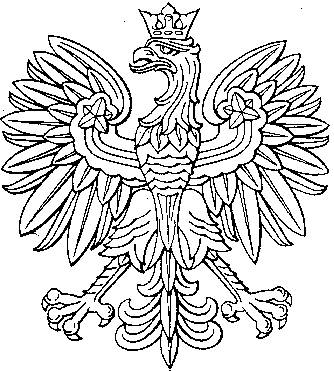 